第74回国民体育大会体操（トランポリン）競技会　事前連絡　次のとおりご連絡しますので、ご確認いただきますようお願いいたします。１　輸送交通について（１）計画輸送についてバスによる輸送を行います。（２）輸送対象期間公式練習日（9月7日）及び競技日（9月8日）（３）輸送対象区間宿舎と競技会場間の輸送（４）宿舎と競技会場間の輸送について宿舎と競技会場間の輸送車両は、定時に発着する輸送計画となっております。宿舎から競技会場間の時刻表は、稲敷市実行委員会ホームページ上に掲載いたしますので、ご参照ください。また、バスの停車場所は宿舎前（路上）になります。停車場所には係員がおりますのでそちらを目印にしてください。（５）駐車場について競技会場内に大会関係者専用の駐車スペースをご用意します。なお、駐車に必要な駐車許可証は、「来会意向調査」に基づき、同封いたします。２　宿泊について（１）配宿先『ダイワロイネットホテルつくば』〒305-0031　茨城県つくば市吾妻1-5-7　TEL029-863-3755※宿泊料金（税込）　１泊朝食　\12,960　（夕食の提供はありません。）※駐車場は先着順になりますので、直接ホテルにお問い合わせください。（２）宿泊取消料宿泊取消料は、宿泊予定日の8日前より発生します。３　受付について　　・受付・案内所（会場案図：㉗）でＩＤカード・プログラム等を受け取ってください。　　・受付の際、開始式兼懇親会の会費（3,000円）を集金いたします。（県内近県役員は無料です）４　服装について（１）審判員及び本部員の方　　　７日（土）　　　　・男性：スーツまたは紺ブレザー、スラックス、白のシャツ　　　　・女性：スーツまたは紺ブレザー、紺スカート、白のブラウス　　　８日（日）　　　　・男性：支給のポロシャツ、スラックス　　　　・女性：支給のポロシャツ、紺スカートまたはスラックス（２）運営員の方　　　・支給のベストを着用してください。ベストの下はポロシャツ着用でお願いします。　　・ズボンの指定はありませんが、ジーパンや派手な色彩のもの等、不快感を与えるものは避けてください（ジャージは可とします）。５　休憩について（１）昼食について弁当引換所（会場案内図：㉓）でＩＤカードを提示し名前を伝え、お弁当を受け取ってください。受取時間は、11時から13時30分（7日は10:30から受取可）、返却時間は15時までです。空き箱は必ず弁当引換所に戻してください。（２）休憩場所について　　　審判員：審判員控所（会場案内図：⑨）をご利用ください。　　　運営員：競技役員・競技補助員控所（会場案内図：⑧）をご利用ください。６　開始式について（１）９月７日（土）17時15分から江戸崎カントリー倶楽部（稲敷市小羽賀2048）で行います。（２）会場へは16時30分以降に入場が出来ます。（３）服装の指定はございませんが、ゴルフ場を利用しますのでご配慮ください。（ジーパン、サンダルは禁止です。ジャージは可とします。）（４）他のお客様もいますので、ロビー等では騒がないようにしてください。（５）飲酒される方は、輸送バスをご利用ください。７　表彰式について16：30（予定）から競技会場内で行います。競技役員の方もご参加ください。８　旅費について　いきいき茨城ゆめ国体稲敷市実行委員の規定により諸費・交通費・宿泊費を支給いたしますので、印鑑をお持ちください。配宿のご案内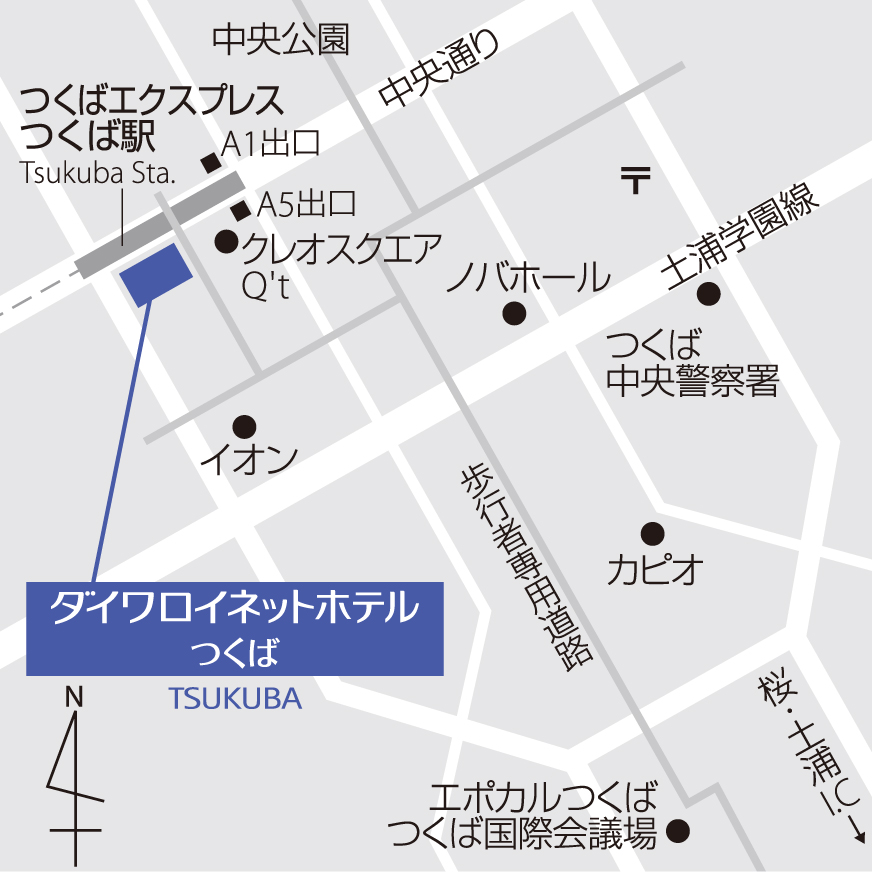 ●電車でお越しの方つくばエクスプレス・つくば駅A5出口より、徒歩約1分（秋葉原よりつくば駅まで快速で約45分）●飛行機でお越しの方羽田空港から「つくばセンター行き」リムジンバスにて約80分～120分（12便/日 1,800円）成田空港から「つくばセンター行き」リムジンバスにて約90分（9便/日　2,540円）●お車でお越しの方常磐自動車道「桜土浦IC」出口から約15分圏央道「つくば中央IC」出口から約12分